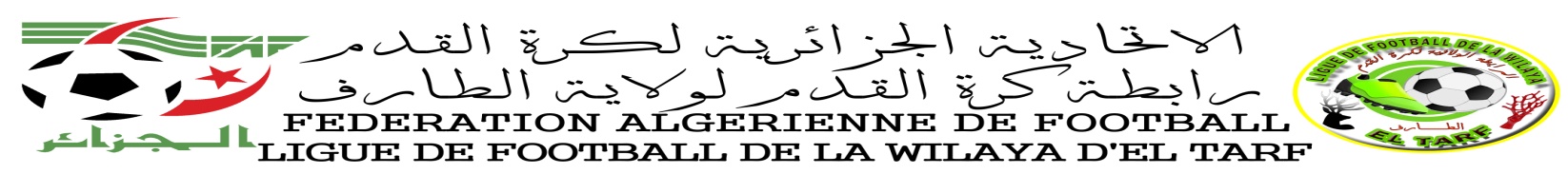   Programmation « 9eme Journée »Saison 2019/2020 Division Honneur RECTIFICATIFJOURNEE DU VENDREDI : 17/01/2020LIEUXDATESN° RENCRENCONTREHORCATOBSBOUTELDJAOPOWVENDREDI17/01/202052CMR  Vs WAK14 H 00SECHATTCommunalVENDREDI17/01/202053ESEC  Vs CRBAA14 H 00SBESBESOPOWVENDREDI17/01/202050A.BES Vs USBB14H 30SJOURNEE DU SAMEDI : 18/01/2020JOURNEE DU SAMEDI : 18/01/2020JOURNEE DU SAMEDI : 18/01/2020JOURNEE DU SAMEDI : 18/01/2020JOURNEE DU SAMEDI : 18/01/2020JOURNEE DU SAMEDI : 18/01/2020JOURNEE DU SAMEDI : 18/01/2020ECHATTCommunalSAMEDI18/01/202054ORCT Vs WAB14 H 0S